การเปิดโอกาสให้เกิดการมีส่วนร่วมวันที่ 5 มีนาคม 2562  องค์การบริหารส่วนตำบลท่าดี จัดทำ  “โครงการจัดการขยะแบบครบวงจร”  ส่งเสริมการมีส่วนร่วมของประชาชนในการบริหารท้องถิ่น โดยมีนางอังคณา  เดชรักษา รองปลัดองค์การบริหารส่วนตำบลท่าดี เข้าร่วมในการประชุมหมู่บ้าน หมู่ที่ 3 ตำบลท่าดี  อำเภอลานสกา  จังหวัดนครศรีธรรมราช ร่วมกับผู้ใหญ่บ้าน สมาชิกองค์การบริหารส่วนตำบลท่าดี คณะกรรรมการหมู่บ้าน โดยมีวัตถุประสงค์เพื่อให้ความรู้ ความเข้าใจในการคัดแยกขยะ พ้อมทั้ง กระตุ้นเตือนประชาชนให้ ตระหนักถึงประโยชน์ของการคัดแยกขยะ  และพร้อมกันนี้ได้ร่วมรับฟังความคิดเห็น ข้อเสนอแนะจากประชาชนในการร่วมกันจัดการขยะอย่างครบวงจร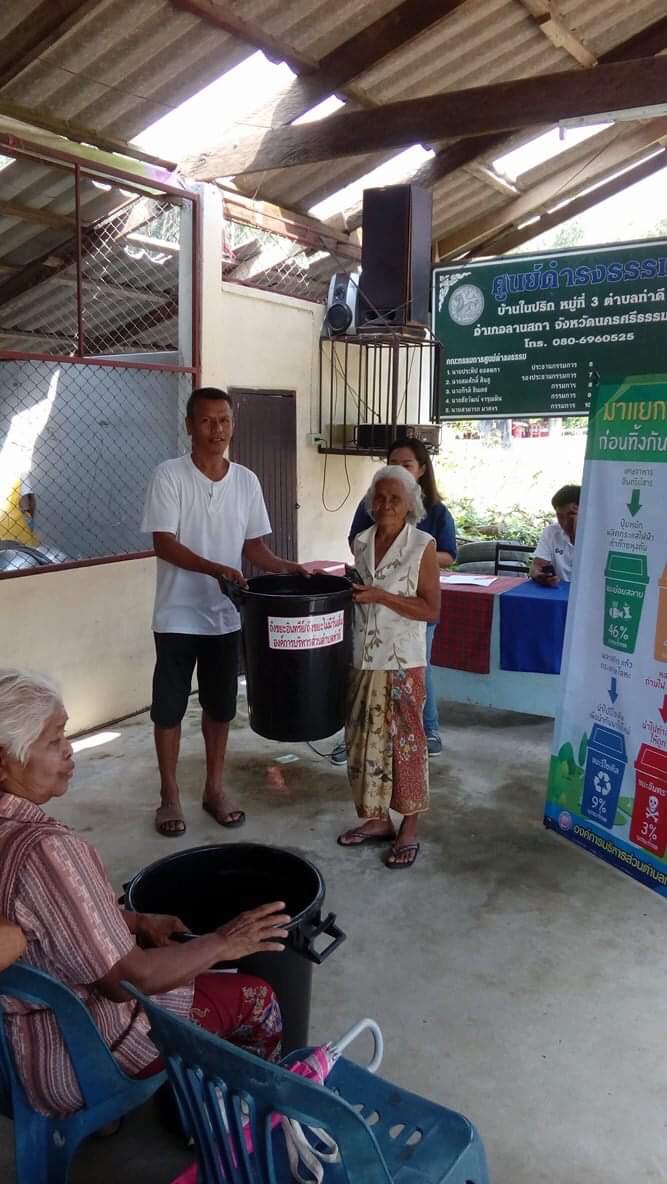 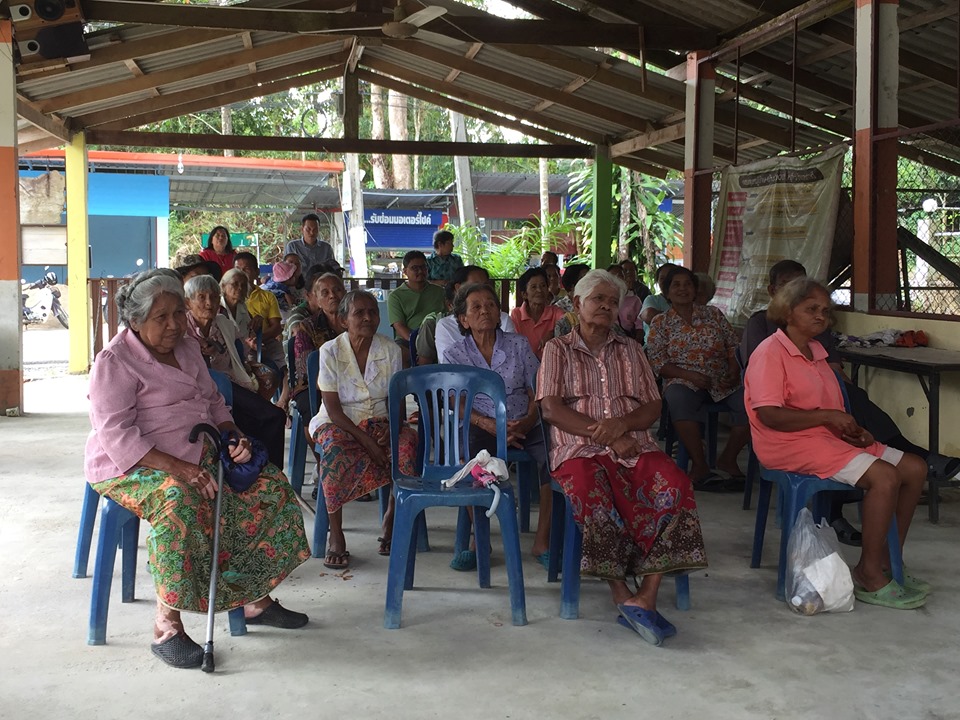 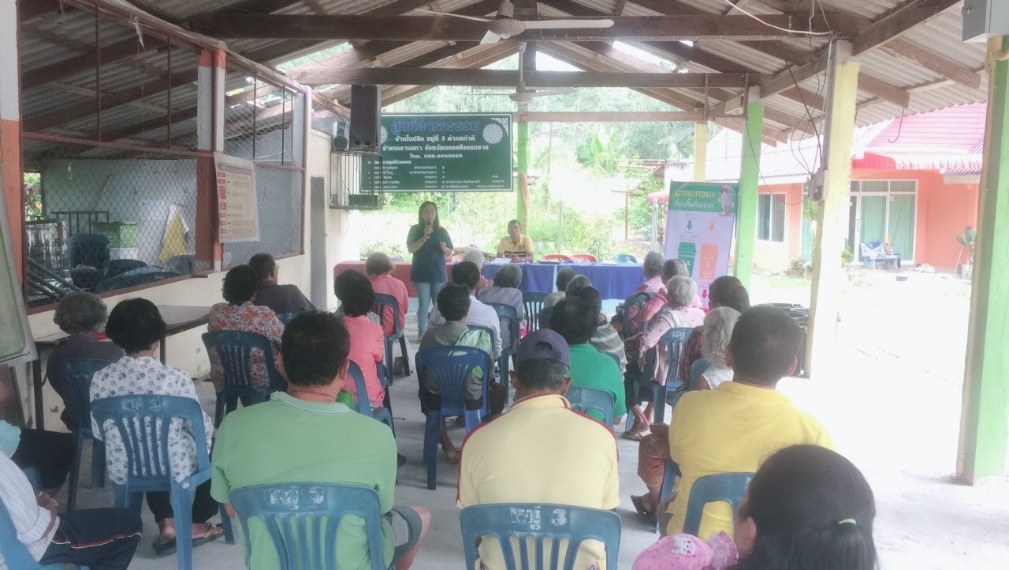 